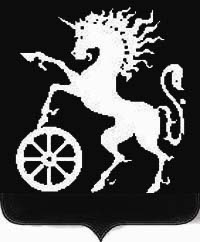 РОССИЙСКАЯ ФЕДЕРАЦИЯКРАСНОЯРСКИЙ КРАЙБОГОТОЛЬСКИЙ ГОРОДСКОЙ  СОВЕТ ДЕПУТАТОВПЯТОГО СОЗЫВАР Е Ш Е Н И Е12.03.2020                                        г. Боготол                                        № 19-270О согласовании кандидатуры для назначения на должность начальника Финансового управления  администрации города БоготолаВ соответствии с Федеральным законом Российской Федерации от 06.10.2003 № 131 - ФЗ  «Об общих принципах организации органов местного самоуправления Российской Федерации», рассмотрев представленную Главой города Боготола кандидатуру для назначения, на должность  начальника Финансового управления администрации города Боготола, руководствуясь статьями 32, 70 Устава города  Боготола, Регламентом Боготольского городского Совета депутатов, Боготольский городской Совет депутатов РЕШИЛ:1. Согласовать кандидатуру Сысоевой Татьяны Валерьевны для назначения на должность начальника Финансового управления  администрации города Боготола.2. Контроль за выполнением настоящего решения возложить на председателя Боготольского городского Совета депутатов.3. Разместить решение на официальном сайте муниципального образования город Боготол www.bogotolcity.ru в сети Интернет.Решение вступает в силу со дня его принятия. Председатель                                                         Боготольского городского                                     Совета депутатов                                                                             А.М. Рябчёнок